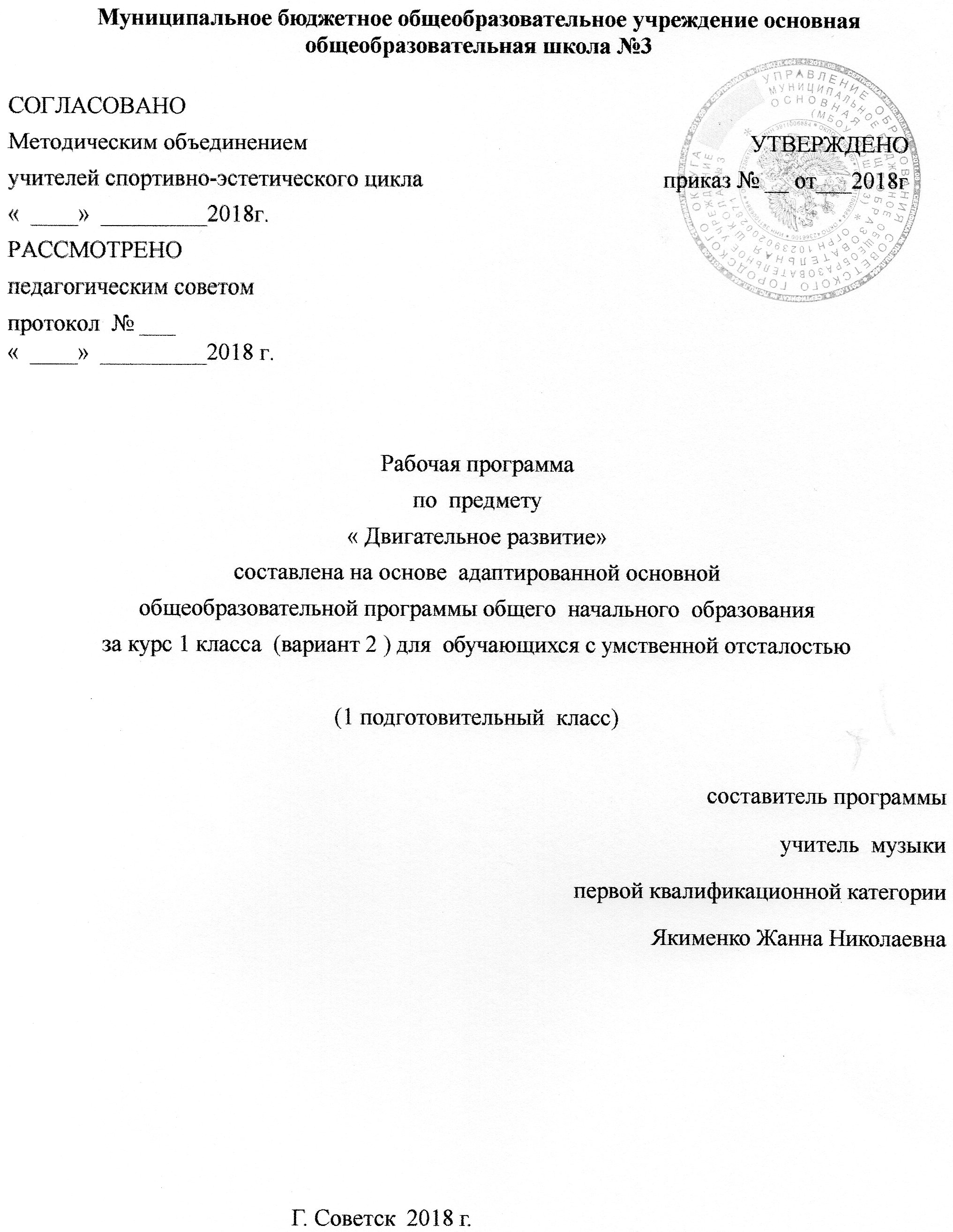  Содержание программы:1.      Пояснительная записка__________________________  с.21.1    Возможные результаты___________________________с.31.2.   Критерии оценки достижения возможных результатов_с.42.     Учебный план ___________________________________с.53.     Календарно-тематический план____________________с.64.    Образовательные ресурсы _________________________с.8Пояснительная запискаУ большинства детей с тяжёлыми и множественными нарушениями развития (ТМНР) имеются грубые нарушения опорно-двигательных функций, значительно ограничивающие возможности самостоятельной деятельности обучающихся. Поэтому работа по обогащению сенсомоторного опыта, поддержанию и развитию способности к движению и функциональному использованию двигательных навыков является целью занятий.Основные задачи: мотивация двигательной активности, поддержка и развитие имеющихся движений, расширение диапазона движений и профилактика возможных нарушений; освоение новых способов передвижения, включая передвижение с помощью технических средств реабилитации.       Рабочая программа коррекционного курса «Двигательное развитие» для 1 класса (вариант 2) составлена на основе  Адаптированной Основной  Образовательной  программы для обучающихся с умеренной, тяжелой и глубокой умственной отсталостью (интеллектуальными нарушениями), ТМНР вариант II, которая является  учебно-методической документацией, определяющей рекомендуемые Федеральным государственным образовательным стандартом объем и содержание образования, планируемые результаты освоения образовательной программы, примерные условия образовательной деятельности; программы образования учащихся с умеренной и тяжелой умственной отсталостью, под редакцией Л. Б. Баряевой.	Рабочая программа рассчитана на 68 часов (2 часа в неделю).Методы мотивации учебной деятельностиСоздание проблемной ситуации (удивления, сомнения, затруднения в выполнении действий, затруднения в интерпретации фактов), создание ситуаций занимательности, создание ситуации неопределенности и др.Методы организации и осуществления учебно-познавательной деятельностипознавательная (ролевая и имитационная) игра.Основное содержание.Общеразвивающие и корригирующее упражнения – 32 час.Дыхательные упражнения в образном оформлении.Дыхательные упражнения по подражанию, под хлопки, под счет.Грудное, брюшное и полное дыхание в исходном положении «лежа на спине», «сидя», «стоя».Дыхание через нос, через рот.Изменение длительности вдоха и выдоха.Дыхание в ходьбе с имитацией.Движение руками в исходном положении.Движение предплечий и кистей рук в различных направлениях.Наклоны, приседания.Прикладные упражнения – 20 час.Ходьба - ровным шагом, в колонне, по кругу, взявшись за руки, на носках, в медленном и быстром темпеРавновесие – ходьба по линии, на носках.Броски, ловля, передача предметов - правильный захват различных по величине и форме предметов одной и двумя руками, передача и перекаты мяча.Подвижные игры- 16 часов.1.1    Возможные результатыПрограмма формирования базовых учебных действий у обучающихся направлена на развитие способности у детей овладевать содержанием адаптированной основной образовательной программой общего образования для обучающихся с умственной отсталостью (вариант II).Личностные результаты:Овладение начальными навыками адаптации в классе.Развитие мотивов учебной деятельности.Развитие самостоятельности и личной ответственности за свои поступки.Развитие навыков сотрудничества со взрослыми и сверстниками в разных социальных ситуациях, умения не создавать конфликтов и находить выходы из спорных ситуаций.Предметные результаты:Развитие элементарных пространственных понятий.Знание частей тела человека.Знание элементарных видов движений.Умение выполнять исходные положения.Умение бросать, перекладывать, перекатывать.Умение управлять дыханием.Наглядно - практические.Творческие.Жестовые игры.Ритмические упражненияДидактические игры.Пиктограммы.«Найди свою парту»«Покажи свое рабочее место»2. Формирование учебного поведения:- направленность взгляда (на говорящего взрослого, на задание);Наглядные.Творческие.Жестовые игры.Ритмические упр.Дидактические. Игры.Пиктограммы.«Посмотри на меня»«Найди на парте»«Повтори за мной»Ритмические движение вместе с педагогом.( физкультминутки, динамические паузы)« Знакомство с книгой»« Найди в пенале»«Что лишнее?»Игра «можно- нельзя»«Прописи»- умение выполнять инструкции педагога;- использование по назначению учебных материалов с помощью взрослого;- умение выполнять действия по образцу и по подражанию.3. Формирование умения выполнять задание:- в течение определенного периода времени,Наглядные.Творческие.Жестовые игры.Ритмические упр.Дидактические игры.Пиктограммы.«Кто внимателен»«Выбери правильный ответ»«Отгадывание загадок», «Раскрась»,«Бусины и ниточки», «Построй домик »,«Раскрась по шаблону» «Соедини точки»- от начала до конца,- с заданными качественными параметрами.4. Формирование умения самостоятельно переходить от одного задания (операции, действия) к другому в соответствии с расписанием занятий, алгоритмом действия и т.д.-Умение следовать инструкции педагога.Устные.Наглядные.Творческие.Жестовые игры.Ритмические упр.Пиктограмма,«Найди тетрадь»«Передай мяч».1.2.   Критерии оценки достижения возможных результатовВ процессе обучения осуществлять мониторинг всех групп УД, который отражает индивидуальные достижения обучающихся и позволяет делать выводы об эффективности проводимой в этом направлении работы. Для оценки сформированности каждого действия используется балловая система оценки:0 баллов - действие отсутствует, обучающийся не понимает его смысла, не включается в процесс выполнения вместе с учителем;1 балл - смысл действия понимает, связывает с конкретной ситуацией, выполняет действие только по прямому указанию учителя, при необходимости требуется оказание помощи;2 балла - преимущественно выполняет действие по указанию учителя, в отдельных ситуациях способен выполнить его самостоятельно;3 балла - способен самостоятельно выполнять действие в определенных ситуациях, нередко допускает ошибки, которые исправляет по прямому указанию учителя;4 балла - способен самостоятельно применять действие, но иногда допускает ошибки, которые исправляет по замечанию учителя;5 баллов - самостоятельно применяет действие в любой ситуации.Балльная система оценки позволяет объективно оценить промежуточные и итоговые достижения каждого учащегося в овладении конкретными учебными действиями, получить общую картину сформированности учебных действий у всех учащихся, и на этой основе осуществить корректировку процесса их формирования на протяжении всего времени обучения.2.Учебный план3.Календарно-тематическое планирование двигательное развитие 1 класс УО4.Образовательные ресурсы:Аксенова О. Э. Адаптивная физическая культура в школе. Начальная школа/ О. Э. Аксенова, С. П. Евсеев// Под общей редакцией С. П. Евсеева, СПб ГАФК им. П. Ф. Лесгафта. СП. 2003.Андрющенко Н. В.Монтессори-педагогика и Монтессори-терапия. — СПб.: Речь, 2010.Баряева Л.Б. Программа образования учащихся с умеренной и тяжелой умственной отсталостью.Спб ЦДК. 2011.Баряева Л. Б., Гаврилушкина О. П., Зарин А., Соколова Н. Д. Программа воспитания и обучения дошкольников с интеллектуальной недостаточностью. — СПб.: КАРО, 2007.Горская и. Ю. Координационные способности школьников с нарушением интеллекта. Учебное пособие / И. Ю. Горская, Т. В. Синельникова.- Омск, Сиб ГАФК, 1999Григорьев Д. В.Совершенствование двигательных способностей школьников в условиях общеобразовательной школы. — СПб.: Наука-Питер, 2005.Дмитриев А. А. Физическая культура в специальном образовании: Учебное пособие для студ. Высш. Пед. Учеб. Заведений/ А. А. Дмитриев.- М.: Академия, 2002Евсеев С.ТТ., Шапкова Л. В.Адаптивная физическая культура. — М.: Советский спорт, 2000.Забрамная С. Д., Исаева Т. Н.Психолого-педагогическая дифференциация детей с умеренной и тяжелой умственной отсталостью // Воспитание и обучение детей с нарушениями развития. — 2009. — № 1. — С. 49-53.Коррекционные подвижные игры и упражнения для детей с нарушениями развития/ Под общей редакцией проф. Л. В. Шапковой, М.: Советский спорт, 2002Музыкальная гимнастика для пальчиков / Сост. М. Ковалевская, худ. А. Веселов. — СПб.: Союз художников, 2007.Обучение детей с выраженным недоразвитием интеллекта: Программно-методические материалы / Под ред. И. М. Бгажноковой. — М.: ВЛАДОС, 2010.Основные направления и содержание обучения детей и подростком с особыми образовательными потребностями в ЛПЦ г. Пскова / Под ред. С. В. Андреевой. — Псков, 2000.ПредметКлассКол-во часов в нед.I триместрII триместрIIIтриместрГод Двигательное развитие12242022 66№урокапо порядкуТЕМА УРОКОВКоличество часов, отводимых на изучение темыДатапроведенияДатапроведения№урокапо порядкуКоличество часов, отводимых на изучение темыпланфактДыхательные упражнения.13.09Дыхательные упражнения по подражанию, под хлопки.110.09Дыхательные упражнения под хлопки. Под счет.117.09Грудное, брюшное и полное дыхание в исходных положениях124.09Грудное, брюшное и полное дыхание в исходных положениях11.10Изменение длительности дыхания.18.10Изменение длительности дыхания.115.10Дыхание при ходьбе.122.10Дыхание при ходьбе.112.11Движение руками в исходных положениях.119.11Движение руками в исходных положениях.126.11Движение предплечий и кистей рук.13.12Движение предплечий и кистей рук.110.12Сгибание пальцев в кулак и разгибание с изменение темпа.117.12Сгибание пальцев в кулак и разгибание с изменение темпа.124.12Хлопки в ладоши с изменением темпа.114.01Хлопки в ладоши с изменением темпа.121.01Наклоны головой.128.01Наклоны туловищем.14.02Наклоны туловищем.111.02Сгибание стопы.118.02Сгибание стопы.126.02Перекаты с носков на пятки.14.03Перекаты с носков на пятки.111.03Приседания.118.03Приседания.11.04Отстукивание и отхлопывание разного темпа.18.04Отстукивание и отхлопывание разного темпа.115.04Ходьба ровным шагом.122.04Повторение.129.04Ходьба ровным шагом16.05Ходьба по кругу, взявшись за руки.113.05Ходьба по кругу, взявшись за руки.120.05